THE RICHARD PATE SCHOOL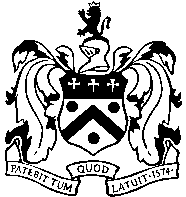 Cyberbullying PolicyFebruary 2024This is a whole school policy and applies to EYFS.This policy should be read in conjunction with the Anti-bullying Policy, the Behaviour Policy, the Safeguarding and Child Protection Policy (including Prevent) and the Code of Conduct.The school recognises that a bullying incident should be treated as a child protection concern when there is reasonable cause to believe that a child is suffering or likely to suffer significant harm. CyberbullyingCyberbullying may be defined as ‘the use of electronic communication, particularly mobile phones and the internet, to bully a person, typically by sending messages of an intimidating or threatening nature: children and adults may be reluctant to admit to being the victims of cyberbullying’. It can take a number of different forms: threats and intimidation, harassment or ‘cyber-stalking’ (e.g. repeatedly sending unwanted texts or instant messages), sexting (e.g sending and receiving sexually explicit messages, primarily between mobile phones) vilification/defamation, exclusion/peer rejection, impersonation, unauthorised publication of private information/images and ‘trolling’ (abusing the internet to provoke or offend others online). It can be an extension of face-to-face bullying, with technology providing the bully with another route to harass their target. However it differs from other forms of bullying in several significant ways: • by facilitating a far more extreme invasion of personal space. Cyberbullying can take place at any time and intrude into spaces that have previously been regarded as safe and personal.• the potential for anonymity on the part of the bully. This can be extremely distressing for the victim• the potential for the bully to play very rapidly to a larger audience so the scale and scope of cyberbullying can be greater than for other forms of bullying.• through the knowledge that the data is in the world-wide domain, disproportionately amplifying the negative effect on the victim, even though the bully may feel his / her actual actions had been no worse than conventional forms of bullying • the difficulty in controlling electronically circulated messages as more people get drawn in as accessories. By passing on a humiliating picture or message a bystander becomes an accessory to the bullying.• the profile of the bully and target can be different to other forms of bullying as cyberbullying can take place between peers and across generations. Teachers can be victims and age and size are not important. • many cyberbullying incidents can themselves act as evidence so it is important the victim saves the information. Cyberbullying and the LawBullying is never acceptable and the school fully recognizes its duty to protect all of its members and to provide a safe, healthy environment for everyone. Education Law:• The Education and Inspections Act 2006 (EIA 2006) outlines some legal powers which relate more directly to cyberbullying. Head teachers have the power ‘to such an extent as is reasonable’ to regulate the conduct of pupils when they are off the school site.• The Act also provides a defence for staff in confiscating items such as mobile phones from pupils.This is a whole school policy which also applies to Page 2 of 5 the Early Years Foundation Stage and Boarding Version 1.10 – October 2022Civil and Criminal Law• There is not a specific law which makes cyberbullying illegal but it can be considered a criminal offence under several different acts including Protection from Harassment Act (1997), Malicious Communications Act (1988), Communications Act (2003) Obscene Publications Act (1959) and Computer Misuse Act (1990).Preventing CyberbullyingAs with all forms of bullying the best way to deal with cyberbullying is to prevent it happening in the first place. There is no single solution to the problem of cyberbullying but the school will do the following as a minimum to impose a comprehensive and effective prevention strategy:Roles and ResponsibilitiesThe Deputy Head (Pastoral), who is also the Designated Safeguarding Lead will take overall responsibility for the co-ordination and implementation of cyberbullying prevention and response strategies. The Deputy Head (Pastoral) will :• ensure that all incidents of cyberbullying both inside and outside school are dealt with immediately and will be managed and/or escalated in line with the procedures set out in the school’s Anti-bullying Policy, Behaviour Policy and Safeguarding and Child Protection Policy. • ensure that all policies relating to safeguarding, including cyberbullying are reviewed and updated regularly• ensure that all staff know that they need to report any issues concerning cyberbullying to the Designated Safeguarding Lead. • ensure that all staff are aware of the Prevent Duties.• provide training so that staff feel confident to identify children at risk of being drawn into terrorism, to challenge extremist ideas and to know how to make a referral when a child is at risk. The DSL is also the Designated Prevent Lead. • ensure that parents/carers are informed and attention is drawn annually to the cyberbullying policy so that they are fully aware of the school’s responsibility relating to safeguarding pupils and their welfare.The Cyberbullying Policy is available at all times on the school website:• ensure that at the beginning of each term, cyberbullying is revisited as part of the Staying Safe Programme and that pupils know how to report a concern • ensure that all staff are aware of their responsibilities by providing clear guidance for staff on the use of technology within school and beyond. All staff should sign to say they have read and understood the Staff Code of Conduct.The Head of Computing and Designated Safeguarding Lead will:• ensure that all pupils are given clear guidance on the safe and positive use of technology both in school and beyond including how to manage their personal data and how to report abuse and bullying online. • ensure the school’s Acceptable Use Policy, Guidelines for Staff when Children are using Digital Devices and Children’s Use of Digital Devices are reviewed annually • provide annual training for staff on the above policies and procedures• provide annual training for staff on online safety• plan and deliver a curriculum on online safety in computing lessons which builds resilience in pupils to protect themselves and others online. • plan a curriculum and support PSHEE staff in delivering a curriculum on online safety which builds resilience in pupils to protect themselves and others online. The IT Support and Development Manager will: • ensure adequate safeguards are in place to filter and monitor inappropriate content and alert the Designated Safeguarding Lead to safeguarding issues. The school uses a third party web-proxy solution to filter all internet access, Smoothwall. The internet filter records access to prohibited sites which enables the IT Support and Development Manager to report issues immediately to the Designated Safeguarding Lead. • ensure that visitors to the school are given clear guidance on the use of technology in school. This includes how to report any safeguarding issues to the Designated Safeguarding Lead. Visitors will be given highly restricted guest accounts which will not allow any access to personal data and that any misuse of the system will result in access to the system being withdrawn.The Bursar will:• ensure the school manages personal data in line with statutory requirements. The school is aware of its duties under the Data Protection Act (1998). Careful consideration will be given when processing personal information so that the individual’s privacy is respected where it needs protection. Access to the personal information will only be given to those who need it. The principles of the Data Protection Act will be applied when processing, collecting, disclosing, retaining or disposing of information relating to a pupil or member of staff. The School Trustees will:• appoint a trustee in charge of welfare who will work with the Designated Safeguarding Lead to ensure the policies and practices relating to safeguarding including the prevention of cyberbullying are being implemented effectively. The current trustee for safeguarding is Helen Hooper.Guidance for Staff Guidance on safe practice in the use of electronic communications and storage of images is contained in the Code of Conduct. The school will deal with inappropriate use of technology in line with the Code of Conduct which could result in disciplinary procedures.If you suspect or are told about a cyber-bullying incident, follow the protocol outlined below:Mobile Phones Ask the pupil to show you the mobile phoneNote clearly everything on the screen relating to an inappropriate text message/image (staff should not view or print nude or semi-nude images which have been shared), to include the date, time and namesMake a transcript of a spoken message, again record date, times and namesTell the pupil to save the message/imageInform the Designated Safeguarding Lead immediately and pass them the information that you have Computers Ask the pupil to get up on-screen the material in questionAsk the pupil to save the materialPrint off the offending material straight awayMake sure you have got all pages in the right order and that there are no omissionsInform a member of the Senior Leadership team and pass them the information that you haveNormal procedures to interview pupils and to take statements will then be followed particularly if a child protection issue is presented.Use of Technology in SchoolAll members of the school community are expected to take responsibility for using technology positively. As well as training, the following is in place:• All staff are expected to sign to confirm they have read and understood the Acceptable Use Policy. • All staff are expected to sign to confirm they have read and understood the Staff Code of Conduct• All staff are expected to have read and understood Guidelines for Staff when Children are using Digital Devices• All children are expected to have been taken through and understood Children’s Use of Digital DevicesGuidance for Pupils If you believe you or someone else is the victim of cyber-bullying, you must speak to an adult as soon as possible. This person could be a parent/guardian, or a member of staff on your safety network. For more advice, look at the Cyberbullying leaflet.Do not answer abusive messages but save them and report themDo not delete anything until it has been shown to your parents/carers or a member of staff at school (even if it is upsetting, the material is important evidence which may need to be used later as proof of cyber-bullying)Do not give out personal details or contact information without the permission of a parent/guardian (personal data)Be careful who you allow to become a friend online and think about what information you want them to see. Protect your password. Do not share it with anyone else and change it regularlyAlways log off from the computer when you have finished or if you leave the computer for any reason.Always put the privacy filters on to the sites you use. If you are not sure how to do this, ask a teacher or your parents. Never reply to abusive e-mailsNever reply to someone you do not knowAlways stay in public areas in chat roomsThe school will deal with cyberbullying in the same way as other bullying. Do not think that because it is online it is different to other forms of bullying. The school will deal with inappropriate use of technology in the same way as other types of inappropriate behaviour and sanctions will be given in line with the school’s Behaviour Policy. Guidance for Parents/CarersIt is vital that parents/carers and the school work together to ensure that all pupils are aware of the serious consequences of getting involved in anything that might be seen to be cyber-bullying. Parents/carers must play their role and take responsibility for monitoring their child’s online life. Parents/carers can help by making sure their child understands the school’s policy and, above all, how seriously the school takes incidents of cyber-bullying.Parents/carers should also explain to their children legal issues relating to cyber-bullying.If parents/carers believe their child is the victim of cyber-bullying, they should save the offending material (if need be by saving the offensive text on their computer or on their child’s mobile phone) and make sure they have all relevant information before deleting anything.Parents/carers should contact the school as soon as possible. Please contact Mrs Miller-Howell jmiller-howell@richardpate.co.uk If the incident falls in the holidays the school reserves the right to take action against bullying perpetrated outside the school both in and out of term time.The school will ensure parents/carers are informed of the cyber-bullying policy and cyberbullying leaflet for children and the procedures in place in the Anti-Bullying Policy to deal with all forms of bullying including cyber-bullying.E-Safety at Home Several sites offer helpful advice to parents/carers, particularly with respect to how they can best monitor their child’s use of the computer at home. Here are some parents/carers might like to try:• www.thinkuknow.co.uk/parents• www.saferinternet.org.uk• www.childnet.com• www.anti-bullyingalliance.org.uk• www.nspcc.org.uk• DfE Advice for Parents on Cyberbullying• Childnet Cyberbullying Leaflet• DfE The use of social media for on-line radicalisationThe Designated Safeguarding Lead is: Jacqueline Miller-Howell Head, Deputy Head (Pastoral), Tel: 01242 522083	 jmiller-howell@richardpate.co.ukThe EYFS Designated Safeguarding Lead is: Paula HunteThe Deputy Designated Safeguarding Lead is: Helen Pearce